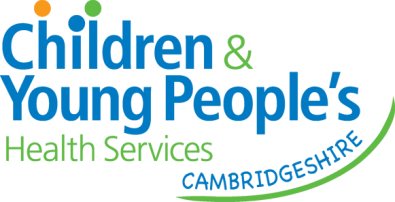 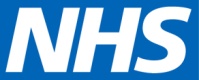 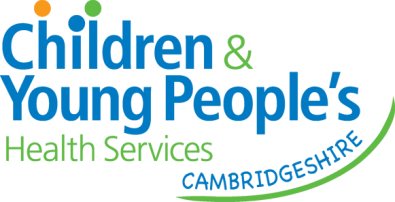 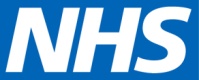 Children’s Speech and Language TherapyRequest for Involvement FormPlease refer to the Communication Trust Checklist before completing all fields on this form. This can be found at: www.thecommunicationtrust.org.uk/media/363853/us_checklist_new.pdfIf appropriate, the attached screening tools can be used.Please return this form, with any available reports, to your link therapist for discussion at an agreed planning meeting. This can be face-to-face or on the telephone.Name of Link Therapist:					   Date discussed:----------------------------------------------------------------------------------------------------------------To be completed by the speech and language therapist in collaboration with the referrerChild’s Full Name: Child’s Full Name: Child’s Full Name: Date of Birth:Date of Birth:Date of Birth:Date of Birth:Today’s DateNHS Number:  NHS Number:  NHS Number:  Age:       y      mAge:       y      mAge:       y      mAge:       y      mGender: M / FAddress with Postcode:Address with Postcode:Address with Postcode:Home Telephone:Email:Home Telephone:Email:Home Telephone:Email:Mobile:Consent to contact via email  Y / NMobile:Consent to contact via email  Y / NMobile:Consent to contact via email  Y / NMobile:Consent to contact via email  Y / NMobile:Consent to contact via email  Y / NEthnicity:Religion: Religion: Language:Language:Language:Language:Interpreter needed: Y/NMain carer:Relationship with child:Main carer:Relationship with child:Main carer:Relationship with child:Other carers with parental responsibility:Address if different:Other carers with parental responsibility:Address if different:Other carers with parental responsibility:Address if different:Other carers with parental responsibility:Address if different:Other carers with parental responsibility:Address if different:GP Surgery:GP Surgery:GP Surgery:Health Visitor:Health Visitor:Health Visitor:Health Visitor:Health Visitor:Other relevant information (cultural, social, home situation)Parental Consent for SLT referral: Yes ☐   Signature of parent/carer ……………………..Do parents/carers consent to share this information with other professionals from health and education?	☐   Yes    ☐   No Has your child ever had a head injury (e.g. a blow to the head, a fall, a car accident) or illness (e.g. meningitis, a brain tumour, epilepsy)? Yes ☐    No ☐    Other relevant information (cultural, social, home situation)Parental Consent for SLT referral: Yes ☐   Signature of parent/carer ……………………..Do parents/carers consent to share this information with other professionals from health and education?	☐   Yes    ☐   No Has your child ever had a head injury (e.g. a blow to the head, a fall, a car accident) or illness (e.g. meningitis, a brain tumour, epilepsy)? Yes ☐    No ☐    Other relevant information (cultural, social, home situation)Parental Consent for SLT referral: Yes ☐   Signature of parent/carer ……………………..Do parents/carers consent to share this information with other professionals from health and education?	☐   Yes    ☐   No Has your child ever had a head injury (e.g. a blow to the head, a fall, a car accident) or illness (e.g. meningitis, a brain tumour, epilepsy)? Yes ☐    No ☐    Other relevant information (cultural, social, home situation)Parental Consent for SLT referral: Yes ☐   Signature of parent/carer ……………………..Do parents/carers consent to share this information with other professionals from health and education?	☐   Yes    ☐   No Has your child ever had a head injury (e.g. a blow to the head, a fall, a car accident) or illness (e.g. meningitis, a brain tumour, epilepsy)? Yes ☐    No ☐    Other relevant information (cultural, social, home situation)Parental Consent for SLT referral: Yes ☐   Signature of parent/carer ……………………..Do parents/carers consent to share this information with other professionals from health and education?	☐   Yes    ☐   No Has your child ever had a head injury (e.g. a blow to the head, a fall, a car accident) or illness (e.g. meningitis, a brain tumour, epilepsy)? Yes ☐    No ☐    Other relevant information (cultural, social, home situation)Parental Consent for SLT referral: Yes ☐   Signature of parent/carer ……………………..Do parents/carers consent to share this information with other professionals from health and education?	☐   Yes    ☐   No Has your child ever had a head injury (e.g. a blow to the head, a fall, a car accident) or illness (e.g. meningitis, a brain tumour, epilepsy)? Yes ☐    No ☐    Other relevant information (cultural, social, home situation)Parental Consent for SLT referral: Yes ☐   Signature of parent/carer ……………………..Do parents/carers consent to share this information with other professionals from health and education?	☐   Yes    ☐   No Has your child ever had a head injury (e.g. a blow to the head, a fall, a car accident) or illness (e.g. meningitis, a brain tumour, epilepsy)? Yes ☐    No ☐    Other relevant information (cultural, social, home situation)Parental Consent for SLT referral: Yes ☐   Signature of parent/carer ……………………..Do parents/carers consent to share this information with other professionals from health and education?	☐   Yes    ☐   No Has your child ever had a head injury (e.g. a blow to the head, a fall, a car accident) or illness (e.g. meningitis, a brain tumour, epilepsy)? Yes ☐    No ☐    Education/Nursery Setting:                                     	               School Year:Education/Nursery Setting:                                     	               School Year:Education/Nursery Setting:                                     	               School Year:Education/Nursery Setting:                                     	               School Year:Education/Nursery Setting:                                     	               School Year:Education/Nursery Setting:                                     	               School Year:Education/Nursery Setting:                                     	               School Year:Education/Nursery Setting:                                     	               School Year:☐ Mainstream School  ☐ Pre-school/Nursery ☐ Special School  ☐ Independent  ☐Is child making educational progress as expected?   ☐   Yes ☐   No If no please specify:☐ Mainstream School  ☐ Pre-school/Nursery ☐ Special School  ☐ Independent  ☐Is child making educational progress as expected?   ☐   Yes ☐   No If no please specify:☐ Mainstream School  ☐ Pre-school/Nursery ☐ Special School  ☐ Independent  ☐Is child making educational progress as expected?   ☐   Yes ☐   No If no please specify:☐ Mainstream School  ☐ Pre-school/Nursery ☐ Special School  ☐ Independent  ☐Is child making educational progress as expected?   ☐   Yes ☐   No If no please specify:☐ Mainstream School  ☐ Pre-school/Nursery ☐ Special School  ☐ Independent  ☐Is child making educational progress as expected?   ☐   Yes ☐   No If no please specify:☐ Mainstream School  ☐ Pre-school/Nursery ☐ Special School  ☐ Independent  ☐Is child making educational progress as expected?   ☐   Yes ☐   No If no please specify:☐ Mainstream School  ☐ Pre-school/Nursery ☐ Special School  ☐ Independent  ☐Is child making educational progress as expected?   ☐   Yes ☐   No If no please specify:☐ Mainstream School  ☐ Pre-school/Nursery ☐ Special School  ☐ Independent  ☐Is child making educational progress as expected?   ☐   Yes ☐   No If no please specify:EHCP: ☐   Yes    ☐   No     EHCP: ☐   Yes    ☐   No     EHCP: ☐   Yes    ☐   No     EHCP: ☐   Yes    ☐   No     EHCP: ☐   Yes    ☐   No     EHCP: ☐   Yes    ☐   No     EHCP: ☐   Yes    ☐   No     EHCP: ☐   Yes    ☐   No     Inclusion coordinator/Senco name: Inclusion coordinator/Senco name: Inclusion coordinator/Senco name: Inclusion coordinator/Senco name: Inclusion coordinator/Senco name: Contact details:Contact details:Contact details:Diagnosis or primary area of difficulty:Diagnosis or primary area of difficulty:Diagnosis or primary area of difficulty:Diagnosis or primary area of difficulty:Diagnosis or primary area of difficulty:Diagnosis or primary area of difficulty:Diagnosis or primary area of difficulty:Diagnosis or primary area of difficulty:Other professionals involvedOther professionals involvedPlease tick and state their name, if known.Please attached any relevant reportsPlease tick and state their name, if known.Please attached any relevant reportsPlease tick and state their name, if known.Please attached any relevant reportsPlease tick and state their name, if known.Please attached any relevant reportsPlease tick and state their name, if known.Please attached any relevant reportsPlease tick and state their name, if known.Please attached any relevant reportsHealth Visitor (HV)Health Visitor (HV)☐☐SEND Specialist Service (EP, Specialist Teacher)SEND Specialist Service (EP, Specialist Teacher)☐☐Occupational Therapist (OT) / Physiotherapist (PT)Occupational Therapist (OT) / Physiotherapist (PT)☐☐PaediatricianPaediatrician☐☐Teacher of the Deaf (TOD) / Visual Impairment TeacherTeacher of the Deaf (TOD) / Visual Impairment Teacher☐☐Describe how the child or young person presents using the headings below. Describe how the child or young person presents using the headings below. Describe how the child or young person presents using the headings below. Describe how the child or young person presents using the headings below. Describe how the child or young person presents using the headings below. Describe how the child or young person presents using the headings below. Describe how the child or young person presents using the headings below. Describe how the child or young person presents using the headings below. Description of  Concern(s)Description of  Concern(s)Description of  Concern(s)Description of  Concern(s)Description of  Concern(s)Description of  Concern(s)Please rate your level of concern on a scale of 1 – 5(0 = no concern, 5 = high)Please rate your level of concern on a scale of 1 – 5(0 = no concern, 5 = high)Speech (making sounds and using them in words) Speech (making sounds and using them in words) Speech (making sounds and using them in words) Speech (making sounds and using them in words) Speech (making sounds and using them in words) Speech (making sounds and using them in words) 0    1    2    3    4    50    1    2    3    4    5Receptive Language (understanding spoken language)Receptive Language (understanding spoken language)Receptive Language (understanding spoken language)Receptive Language (understanding spoken language)Receptive Language (understanding spoken language)Receptive Language (understanding spoken language)0    1    2    3    4    50    1    2    3    4    5Expressive Language (using words and sentences)Expressive Language (using words and sentences)Expressive Language (using words and sentences)Expressive Language (using words and sentences)Expressive Language (using words and sentences)Expressive Language (using words and sentences)0    1    2    3    4    50    1    2    3    4    5Play and social interaction (with peers and adults)Play and social interaction (with peers and adults)Play and social interaction (with peers and adults)Play and social interaction (with peers and adults)Play and social interaction (with peers and adults)Play and social interaction (with peers and adults)0    1    2    3    4    50    1    2    3    4    5Eating and Drinking (swallowing difficulties)Eating and Drinking (swallowing difficulties)Eating and Drinking (swallowing difficulties)Eating and Drinking (swallowing difficulties)Eating and Drinking (swallowing difficulties)Eating and Drinking (swallowing difficulties)0    1    2    3    4    50    1    2    3    4    5StammeringStammeringStammeringStammeringStammeringStammering0    1    2    3    4    50    1    2    3    4    5Please describe and provide evidence of interventions that are currently being implemented.  (We are not able to provide involvement if there is no evidence to demonstrate strategies or interventions that are currently in place).How long has the support been in place and what was the outcome of this or any previous intervention?If previously seen by Speech and Language Therapy, when was the last contact? Please attach any relevant reports.Parent’s level of concern about the issue for which referral is being made: High             Moderate             LowAdditional views of parent / different  areas of concern  that they identify:What are the child’s views (if they are able to communicate this):What are you expecting from our involvement? (This could be advice or a specific package of care)What is the desired outcome from an SLT assessment or intervention? Please describe and provide evidence of interventions that are currently being implemented.  (We are not able to provide involvement if there is no evidence to demonstrate strategies or interventions that are currently in place).How long has the support been in place and what was the outcome of this or any previous intervention?If previously seen by Speech and Language Therapy, when was the last contact? Please attach any relevant reports.Parent’s level of concern about the issue for which referral is being made: High             Moderate             LowAdditional views of parent / different  areas of concern  that they identify:What are the child’s views (if they are able to communicate this):What are you expecting from our involvement? (This could be advice or a specific package of care)What is the desired outcome from an SLT assessment or intervention? Please describe and provide evidence of interventions that are currently being implemented.  (We are not able to provide involvement if there is no evidence to demonstrate strategies or interventions that are currently in place).How long has the support been in place and what was the outcome of this or any previous intervention?If previously seen by Speech and Language Therapy, when was the last contact? Please attach any relevant reports.Parent’s level of concern about the issue for which referral is being made: High             Moderate             LowAdditional views of parent / different  areas of concern  that they identify:What are the child’s views (if they are able to communicate this):What are you expecting from our involvement? (This could be advice or a specific package of care)What is the desired outcome from an SLT assessment or intervention? Please describe and provide evidence of interventions that are currently being implemented.  (We are not able to provide involvement if there is no evidence to demonstrate strategies or interventions that are currently in place).How long has the support been in place and what was the outcome of this or any previous intervention?If previously seen by Speech and Language Therapy, when was the last contact? Please attach any relevant reports.Parent’s level of concern about the issue for which referral is being made: High             Moderate             LowAdditional views of parent / different  areas of concern  that they identify:What are the child’s views (if they are able to communicate this):What are you expecting from our involvement? (This could be advice or a specific package of care)What is the desired outcome from an SLT assessment or intervention? Please describe and provide evidence of interventions that are currently being implemented.  (We are not able to provide involvement if there is no evidence to demonstrate strategies or interventions that are currently in place).How long has the support been in place and what was the outcome of this or any previous intervention?If previously seen by Speech and Language Therapy, when was the last contact? Please attach any relevant reports.Parent’s level of concern about the issue for which referral is being made: High             Moderate             LowAdditional views of parent / different  areas of concern  that they identify:What are the child’s views (if they are able to communicate this):What are you expecting from our involvement? (This could be advice or a specific package of care)What is the desired outcome from an SLT assessment or intervention? Please describe and provide evidence of interventions that are currently being implemented.  (We are not able to provide involvement if there is no evidence to demonstrate strategies or interventions that are currently in place).How long has the support been in place and what was the outcome of this or any previous intervention?If previously seen by Speech and Language Therapy, when was the last contact? Please attach any relevant reports.Parent’s level of concern about the issue for which referral is being made: High             Moderate             LowAdditional views of parent / different  areas of concern  that they identify:What are the child’s views (if they are able to communicate this):What are you expecting from our involvement? (This could be advice or a specific package of care)What is the desired outcome from an SLT assessment or intervention? Please describe and provide evidence of interventions that are currently being implemented.  (We are not able to provide involvement if there is no evidence to demonstrate strategies or interventions that are currently in place).How long has the support been in place and what was the outcome of this or any previous intervention?If previously seen by Speech and Language Therapy, when was the last contact? Please attach any relevant reports.Parent’s level of concern about the issue for which referral is being made: High             Moderate             LowAdditional views of parent / different  areas of concern  that they identify:What are the child’s views (if they are able to communicate this):What are you expecting from our involvement? (This could be advice or a specific package of care)What is the desired outcome from an SLT assessment or intervention? Please describe and provide evidence of interventions that are currently being implemented.  (We are not able to provide involvement if there is no evidence to demonstrate strategies or interventions that are currently in place).How long has the support been in place and what was the outcome of this or any previous intervention?If previously seen by Speech and Language Therapy, when was the last contact? Please attach any relevant reports.Parent’s level of concern about the issue for which referral is being made: High             Moderate             LowAdditional views of parent / different  areas of concern  that they identify:What are the child’s views (if they are able to communicate this):What are you expecting from our involvement? (This could be advice or a specific package of care)What is the desired outcome from an SLT assessment or intervention? SafetyAre there any safety issues/ risks for the child or others (arising from child’s needs)? Please specify:SafetyAre there any safety issues/ risks for the child or others (arising from child’s needs)? Please specify:SafetyAre there any safety issues/ risks for the child or others (arising from child’s needs)? Please specify:SafetyAre there any safety issues/ risks for the child or others (arising from child’s needs)? Please specify:SafetyAre there any safety issues/ risks for the child or others (arising from child’s needs)? Please specify:SafetyAre there any safety issues/ risks for the child or others (arising from child’s needs)? Please specify:SafetyAre there any safety issues/ risks for the child or others (arising from child’s needs)? Please specify:SafetyAre there any safety issues/ risks for the child or others (arising from child’s needs)? Please specify:Referrer detailsReferrer detailsReferrer detailsReferrer detailsReferrer detailsReferrer detailsReferrer detailsReferrer detailsName:Job Role:Job Role:Job Role:Job Role:Address:Telephone:Telephone:Telephone:Telephone:Email:PathwayComments and agreed next stepsSpeech☐Language☐Social Communication☐Voice☐Fluency☐Eating/drinking☐